DEFENSIVE OG KONKURRERENDE MELDINGERDEFENSIVE OG KONKURRERENDE MELDINGERUDSPIL & SIGNALERUDSPIL & SIGNALERUDSPIL & SIGNALERUDSPIL & SIGNALERUDSPIL & SIGNALERUDSPIL & SIGNALERUDSPIL & SIGNALERUDSPIL & SIGNALERUDSPIL & SIGNALERSYSTEMKORTTIL HOLDTURNERINGSYSTEMKORTTIL HOLDTURNERINGSYSTEMKORTTIL HOLDTURNERINGSYSTEMKORTTIL HOLDTURNERING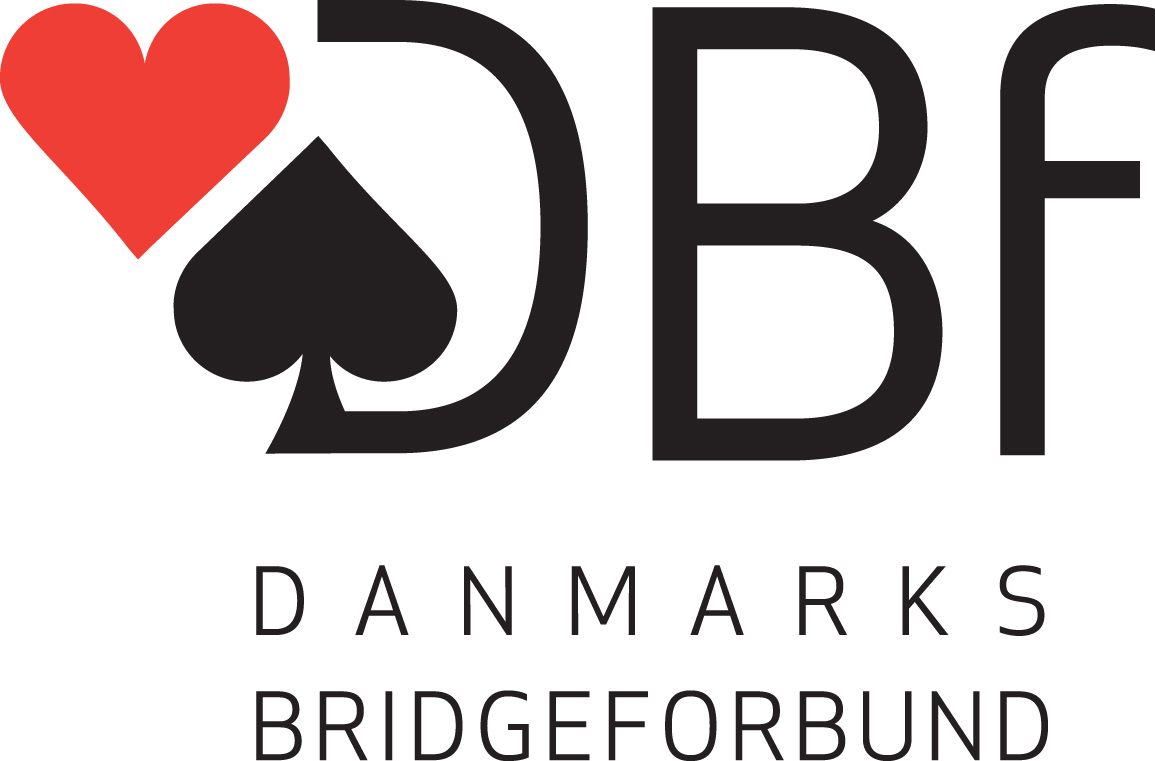 Indmeldinger (Stil; Svar; 1/2-trækket; Genåbning)Indmeldinger (Stil; Svar; 1/2-trækket; Genåbning)Åbningsudspil (Stil)Åbningsudspil (Stil)Åbningsudspil (Stil)Åbningsudspil (Stil)Åbningsudspil (Stil)Åbningsudspil (Stil)Åbningsudspil (Stil)Åbningsudspil (Stil)Åbningsudspil (Stil)SYSTEMKORTTIL HOLDTURNERINGSYSTEMKORTTIL HOLDTURNERINGSYSTEMKORTTIL HOLDTURNERINGSYSTEMKORTTIL HOLDTURNERING5f, 8+ hp.5f, 8+ hp.UdspilUdspilUdspilMakkers farveMakkers farveSYSTEMKORTTIL HOLDTURNERINGSYSTEMKORTTIL HOLDTURNERINGSYSTEMKORTTIL HOLDTURNERINGSYSTEMKORTTIL HOLDTURNERINGOver melding fjendens farve = Mindst godt hæv / mix raisesOver melding fjendens farve = Mindst godt hæv / mix raisesFarveFarveFarveFarve1-3-51-3-51-3-51-3-51-3-5SYSTEMKORTTIL HOLDTURNERINGSYSTEMKORTTIL HOLDTURNERINGSYSTEMKORTTIL HOLDTURNERINGSYSTEMKORTTIL HOLDTURNERINGGenåbning = 8 hp+Genåbning = 8 hp+SansSansSansSans1-3-51-3-51-3-51-3-51-3-5TurneringTurnering3 DIV.3 DIV.Holdnr.11Senere i spilletSenere i spilletSenere i spilletSenere i spillet1-3-51-3-51-3-51-3-51-3-5Division/RækkeDivision/RækkeVESTVESTHoldnr.11Gennem spilførerGennem spilførerGennem spilførerGennem spilfører1-3-51-3-51-3-51-3-51-3-5Medl.nr./navnMedl.nr./navn21840Michael MulvadMichael MulvadMichael MulvadØvrigt:Øvrigt:Medl.nr./navnMedl.nr./navn47990Jens GranJens GranJens GranIndmelding 1ut (2./4. hånd; Svar; Genåbning)Indmelding 1ut (2./4. hånd; Svar; Genåbning)Udspil  (hvad det udspillede kort typisk er fra)Udspil  (hvad det udspillede kort typisk er fra)Udspil  (hvad det udspillede kort typisk er fra)Udspil  (hvad det udspillede kort typisk er fra)Udspil  (hvad det udspillede kort typisk er fra)Udspil  (hvad det udspillede kort typisk er fra)Udspil  (hvad det udspillede kort typisk er fra)Udspil  (hvad det udspillede kort typisk er fra)Udspil  (hvad det udspillede kort typisk er fra)SYSTEMSYSTEMSYSTEMSYSTEMSYSTEMSYSTEM15-18 hp - sys15-18 hp - sysUdspilUdspilUdspilMod farveMod farveMod farveMod sansMod sansMod sansGrundsystem og generel stilGrundsystem og generel stilGrundsystem og generel stilGrundsystem og generel stilGrundsystem og generel stilGrundsystem og generel stil11-14 hp - sys11-14 hp - sysEsEsEsEK, Ex, EK, Ex, EK, Ex, EK, ExEK, ExEK, Ex5 card major, sund med junior udsving.5 card major, sund med junior udsving.5 card major, sund med junior udsving.5 card major, sund med junior udsving.5 card major, sund med junior udsving.5 card major, sund med junior udsving.KongeKongeKongeKD, KxKD, KxKD, KxKD, KxKD, KxKD, KxDameDameDameDB, DxDB, DxDB, DxDB, DxDB, DxDB, DxBondeBondeBondeB10, BxB10, BxB10, BxBxBxBxSpringindmeldinger (Stil; Svar; Usædvanlig sans)Springindmeldinger (Stil; Svar; Usædvanlig sans)101010109, 109x, 10x109, 109x, 10x109, 109x, 10xHB10HB10HB10Spærende 2-3-4-5, ny farve krav Spærende 2-3-4-5, ny farve krav 9999x9x9x9x, H1099x, H1099x, H109Fattigmands kbh. - 2 farvetFattigmands kbh. - 2 farvetHøjtHøjtHøjtCauntCauntCauntCauntCauntCauntLavtLavtLavtCauntCauntCauntCauntCauntCauntGenåbning:  5f – 8hp +Signaler i prioriteret orden (l; u; k; a; f)Signaler i prioriteret orden (l; u; k; a; f)Signaler i prioriteret orden (l; u; k; a; f)Signaler i prioriteret orden (l; u; k; a; f)Signaler i prioriteret orden (l; u; k; a; f)Signaler i prioriteret orden (l; u; k; a; f)Signaler i prioriteret orden (l; u; k; a; f)Signaler i prioriteret orden (l; u; k; a; f)Signaler i prioriteret orden (l; u; k; a; f)Meldinger, som kan kræve særligt forsvarMeldinger, som kan kræve særligt forsvarMeldinger, som kan kræve særligt forsvarMeldinger, som kan kræve særligt forsvarMeldinger, som kan kræve særligt forsvarMeldinger, som kan kræve særligt forsvarCuebid med/uden Spring (Stil; Svar; Genåbning)Cuebid med/uden Spring (Stil; Svar; Genåbning)L=Lige;   U=Ulige;   K=Kald;   A=Afvisning;   F=FarveskiftL=Lige;   U=Ulige;   K=Kald;   A=Afvisning;   F=FarveskiftL=Lige;   U=Ulige;   K=Kald;   A=Afvisning;   F=FarveskiftL=Lige;   U=Ulige;   K=Kald;   A=Afvisning;   F=FarveskiftL=Lige;   U=Ulige;   K=Kald;   A=Afvisning;   F=FarveskiftL=Lige;   U=Ulige;   K=Kald;   A=Afvisning;   F=FarveskiftL=Lige;   U=Ulige;   K=Kald;   A=Afvisning;   F=FarveskiftL=Lige;   U=Ulige;   K=Kald;   A=Afvisning;   F=FarveskiftL=Lige;   U=Ulige;   K=Kald;   A=Afvisning;   F=FarveskiftÅbent forsvar-aftaler:Åbent forsvar-aftaler:Åbent forsvar-aftaler:Åbent forsvar-aftaler:Åbent forsvar-aftaler:Åbent forsvar-aftaler:Michaels cuebid 10-14 hp+ Michaels cuebid 10-14 hp+ Makkers udspilMakkers udspilModp. udspilModp. udspilModp. udspilAfkastOsloOsloFarve11K/AK/AK/AK/AK/A22               L/U               L/U               L/U               L/U               L/U33Mod sans (Stærk/Svag; Genåbning; Passet hånd)Mod sans (Stærk/Svag; Genåbning; Passet hånd)Sans11K/AK/AK/AK/AK/AAndet:Andet:Andet:Andet:Andet:Andet:Multi mod svageMulti mod svage22               L/U               L/U               L/U               L/U               L/U2 klør, kan være svag ruder2 klør, kan være svag ruder2 klør, kan være svag ruder2 klør, kan være svag ruder2 klør, kan være svag ruder2 klør, kan være svag ruderDont mod stærkeDont mod stærke332 ruder = 5/6 hjerter 8-11 hp2 ruder = 5/6 hjerter 8-11 hp2 ruder = 5/6 hjerter 8-11 hp2 ruder = 5/6 hjerter 8-11 hp2 ruder = 5/6 hjerter 8-11 hp2 ruder = 5/6 hjerter 8-11 hpSignaler (Beskrivelse; inkl. trumfsignaler)Signaler (Beskrivelse; inkl. trumfsignaler)Signaler (Beskrivelse; inkl. trumfsignaler)Signaler (Beskrivelse; inkl. trumfsignaler)Signaler (Beskrivelse; inkl. trumfsignaler)Signaler (Beskrivelse; inkl. trumfsignaler)Signaler (Beskrivelse; inkl. trumfsignaler)Signaler (Beskrivelse; inkl. trumfsignaler)Signaler (Beskrivelse; inkl. trumfsignaler)2 hjerter = begge major – kan være 4-4 ved max hp2 hjerter = begge major – kan være 4-4 ved max hp2 hjerter = begge major – kan være 4-4 ved max hp2 hjerter = begge major – kan være 4-4 ved max hp2 hjerter = begge major – kan være 4-4 ved max hp2 hjerter = begge major – kan være 4-4 ved max hpFlugt = dontFlugt = dontLavinthalLavinthalLavinthalLavinthalLavinthalLavinthalLavinthalLavinthalLavinthal2 spar = 5/6 spar 8-11 hp2 spar = 5/6 spar 8-11 hp2 spar = 5/6 spar 8-11 hp2 spar = 5/6 spar 8-11 hp2 spar = 5/6 spar 8-11 hp2 spar = 5/6 spar 8-11 hpMod spærreåbning (Dbl.; Cuebids; Spring; sans)Mod spærreåbning (Dbl.; Cuebids; Spring; sans)Omvendt forsinket mod ut = L-H = kaldOmvendt forsinket mod ut = L-H = kaldOmvendt forsinket mod ut = L-H = kaldOmvendt forsinket mod ut = L-H = kaldOmvendt forsinket mod ut = L-H = kaldOmvendt forsinket mod ut = L-H = kaldOmvendt forsinket mod ut = L-H = kaldOmvendt forsinket mod ut = L-H = kaldOmvendt forsinket mod ut = L-H = kaldDob med lebensohl, leaping michaels,Dob med lebensohl, leaping michaels,Ut = standardUt = standardEDB kald, mark KEDB kald, mark KEDB kald, mark KEDB kald, mark KEDB kald, mark KEDB kald, mark KEDB kald, mark KEDB kald, mark KEDB kald, mark KDOBLINGERDOBLINGERDOBLINGERDOBLINGERDOBLINGERDOBLINGERDOBLINGERDOBLINGERDOBLINGEROplysningsdobling  (Stil; Svar; Genåbning)Oplysningsdobling  (Stil; Svar; Genåbning)Oplysningsdobling  (Stil; Svar; Genåbning)Oplysningsdobling  (Stil; Svar; Genåbning)Oplysningsdobling  (Stil; Svar; Genåbning)Oplysningsdobling  (Stil; Svar; Genåbning)Oplysningsdobling  (Stil; Svar; Genåbning)Oplysningsdobling  (Stil; Svar; Genåbning)Oplysningsdobling  (Stil; Svar; Genåbning)Specielle  kravsituationerSpecielle  kravsituationerSpecielle  kravsituationerSpecielle  kravsituationerSpecielle  kravsituationerSpecielle  kravsituationerMod  kunstige  stærke Åbninger (dvs. 1 og 2)Mod  kunstige  stærke Åbninger (dvs. 1 og 2)Normal – hård - standard, 8+Normal – hård - standard, 8+Normal – hård - standard, 8+Normal – hård - standard, 8+Normal – hård - standard, 8+Normal – hård - standard, 8+Normal – hård - standard, 8+Normal – hård - standard, 8+Normal – hård - standard, 8+Ved frivilligt meldt game.Ved frivilligt meldt game.Ved frivilligt meldt game.Ved frivilligt meldt game.Ved frivilligt meldt game.Ved frivilligt meldt game.BahamaBahamaVigtige oplysninger, der ikke  passer ind i skemaetVigtige oplysninger, der ikke  passer ind i skemaetVigtige oplysninger, der ikke  passer ind i skemaetVigtige oplysninger, der ikke  passer ind i skemaetVigtige oplysninger, der ikke  passer ind i skemaetVigtige oplysninger, der ikke  passer ind i skemaetSpecielle, kunstige  og  konkurrerende d/rdSpecielle, kunstige  og  konkurrerende d/rdSpecielle, kunstige  og  konkurrerende d/rdSpecielle, kunstige  og  konkurrerende d/rdSpecielle, kunstige  og  konkurrerende d/rdSpecielle, kunstige  og  konkurrerende d/rdSpecielle, kunstige  og  konkurrerende d/rdSpecielle, kunstige  og  konkurrerende d/rdSpecielle, kunstige  og  konkurrerende d/rdXy-utXy-utXy-utXy-utXy-utXy-utEfter modpartens oplysningsdoblingEfter modpartens oplysningsdoblingNeg, styrke, div svar dNeg, styrke, div svar dNeg, styrke, div svar dNeg, styrke, div svar dNeg, styrke, div svar dNeg, styrke, div svar dNeg, styrke, div svar dNeg, styrke, div svar dNeg, styrke, div svar dRD 9hp+, 2 ut (9)10+ fit vi spiller stadig bergen/bekkasinRD 9hp+, 2 ut (9)10+ fit vi spiller stadig bergen/bekkasinBluffBluffBluffBluffBluffBluffSjældent, men der kan meldes hårdt.Sjældent, men der kan meldes hårdt.Sjældent, men der kan meldes hårdt.Sjældent, men der kan meldes hårdt.Sjældent, men der kan meldes hårdt.Sjældent, men der kan meldes hårdt. Udgivet af DBf’s Turneringskomite, 01.07.2013Beskrivelse af åbningsmeldingerBeskrivelse af åbningsmeldingerBeskrivelse af åbningsmeldingerBeskrivelse af åbningsmeldingerBeskrivelse af åbningsmeldingerBeskrivelse af åbningsmeldingerBeskrivelse af åbningsmeldingerBeskrivelse af åbningsmeldingerÅbningKunstig?Min.antal kortNeg. dbl.indtilBeskrivelseSvarVidere meldeforløbMeldinger af forhåndspasset hånd1X24 hjerterTypisk ubal. med 4+ klør 11-21 hpStandard – dog 1 kl-2kl = 16+ 4klUt type, 4f nede fra. 3 ru-3hj3 sp = singel1X24 hjerterVed ballanceret 15 +X-y-ut beskrivelse, eller revers1X24 hjerterWJ,WJS, Jomi1X24 hjerter144 hjerter11-21 hpStandard – dog 1ru-2ru = 16 + 4 ruUt type, 4 f nede fra. 3 hj-3sp = singel144 hjerterWJ, WJS, Jomi144 hjerter154 hjerter11-212 ut = bekkasin, 3 kl = (8)9-11 – 4 hjerterOver 3 kl – 3 ru invit, 154 hjerter3 ru = (5)-8 4 hj, 3 hj 0-5, omv splint, kft1hj – 3sp – 3ut ?    -  cue154 hjerterDo hjerter2 ut = bekkasin, 3 kl = (8)9-11 – 4 sparOver 3 kl – 3 ru invint154 hjerter3 ru = (5)-8 4 sp, 3 ut = omv splint, kft1sp – 3ut – 4 kl ?  - cue1ut212-14 hp flugt = Dont2 kl = nf staymand1ut2Total transfer Major = 3hj/3sp 4f min – ny farve 4 f max1ut2Ved minor – relæ E/Kx Dxx1ut22XGF – UT 20+2 ru relæUSA - naturligt2XSvag ruder 2 hj + 2 sp = invit – må passes2X5/6 f  8-11 hp 2ut 2XNy farve = kravBeskrivende2X4Begge major2ut = plauken255/6 f 8-11 hp2 ut , ny farve kravBeskrivende2ut22-23 hpUSA - transfer36Spærende36do36doSlemkonventionerSlemkonventioner36do1430,3014, cuebid, woidwood1430,3014, cuebid, woidwood3utX7Gående minor4kl = pc , 4 ru singel ?47Spærende47do47do47do4ut Udgivet af DBf’s Turneringskomite, 01.07.2013